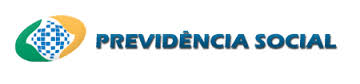 RECURSO Á JUNTA DE RECURSOS DA PREVIDÊNCIA SOCIALRECORRIDO – INSSENDEREÇO PARA CORRESPONDÊNCIAMOTIVO DO RECURSORAZÕES DO RECURSO (utilizar no máximo 20 linhas)SEGURADO-RECORRENTE- INDEFERIMENTO DO BENEFÍCIO Nº       CESSAÇÃO DO BENEFÍCIONº       DATA FIXADA PARA INÍCIODO BENEFICIO Nº       VALOR INICIAL FIXADOPARA O BENEFICIO Nº       DECISÃO PROFERIDA NOPROCESSO Nº      INFORMAÇÃO SOBRE VOLTA AO TRABALHO (somente nos casos de auxilio-doença ou de aposentadoria por invalidez)DATALOCALDATA________________________________________________ASSINATURA DO PRÓPRIO OU DO REPRESENTANTE LEGAL